Отчётпроведения мероприятияЧебыковского СДКНазвание мероприятия: « День добрых сердец»Форма: Конкурсно –игровая программаДата проведения: 4 декабряМесто проведения: СДККоличество присутствующих: 4 человек.Цель проведения: создать комфортную, доброжелательную обстановку; развивать психофизические способности  людей ограниченной способности. эмоциональную сферу; формировать эстетическую культуру; воспитывать чувства сопереживания, милосердия, толерантности к инвалидам; формирование общечеловеческих ценностей: доброты, внимания к ближнему, сострадания.7.Сценарный ход: На мероприятие пришли 4 человека.  Они с удовольствием отгадывали загадки, играли в игры « Музыкальный мяч», « Змейка», «Меткий стрелок». Активно принимали участие на викторине-эрудите « В поле, на лугу, на веточке». 8. Результаты:Все участники остались довольны проведённым мероприятием. Они при встрече долго сидели разговаривали по душам, всем были розданы памятные подарки.. Для них это мероприятие было местом встречи, воспоминания и отдыха.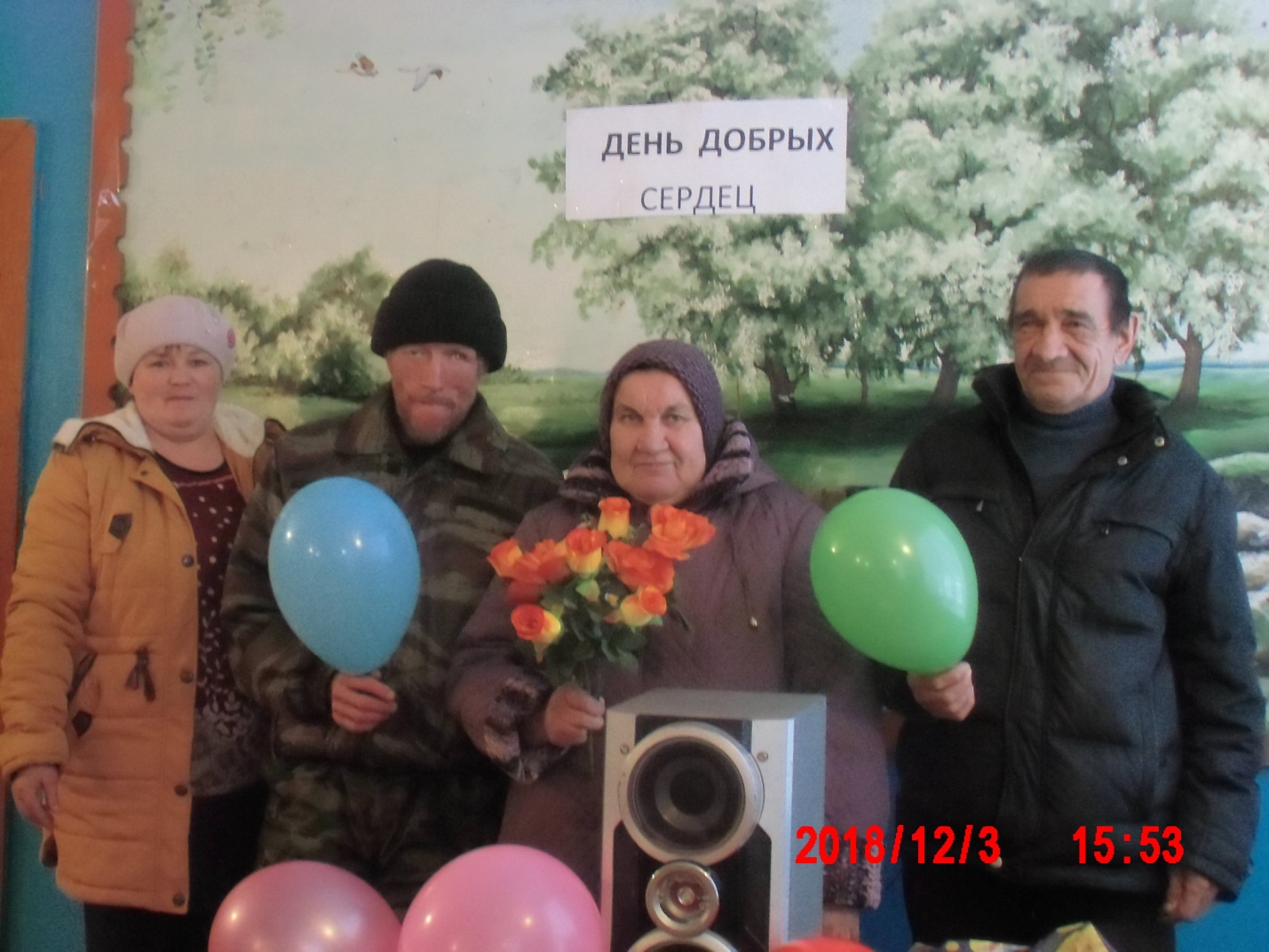 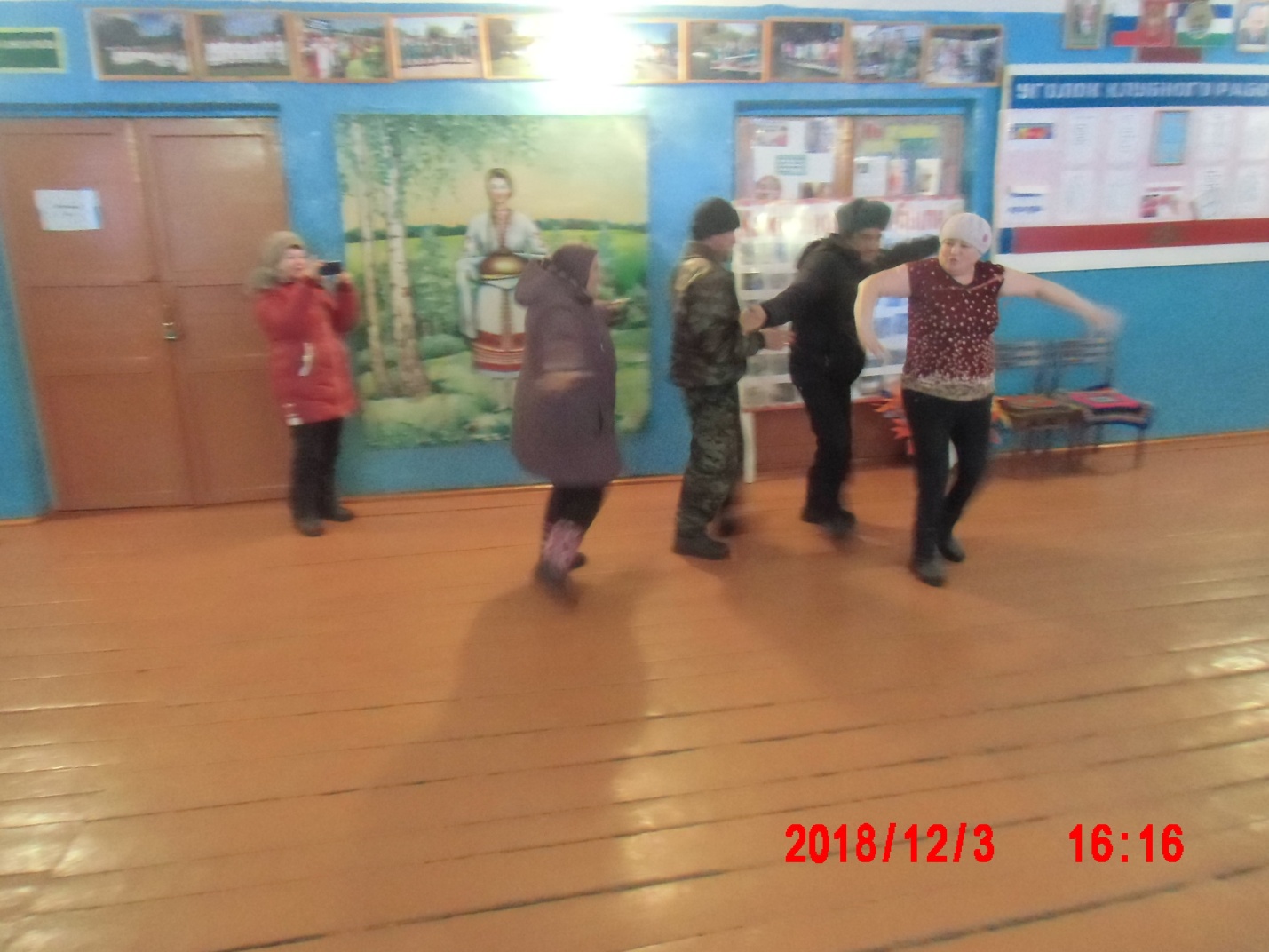 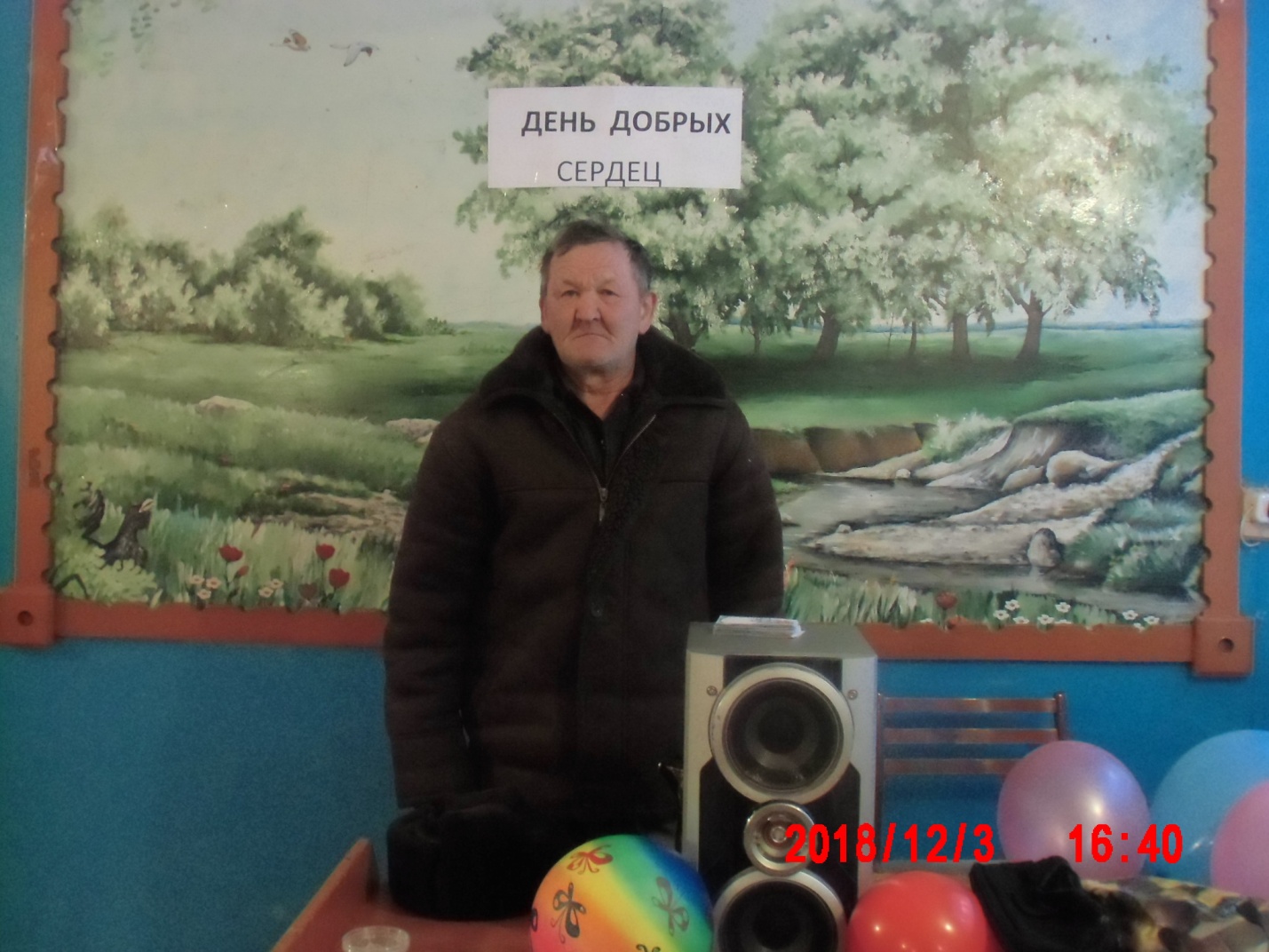 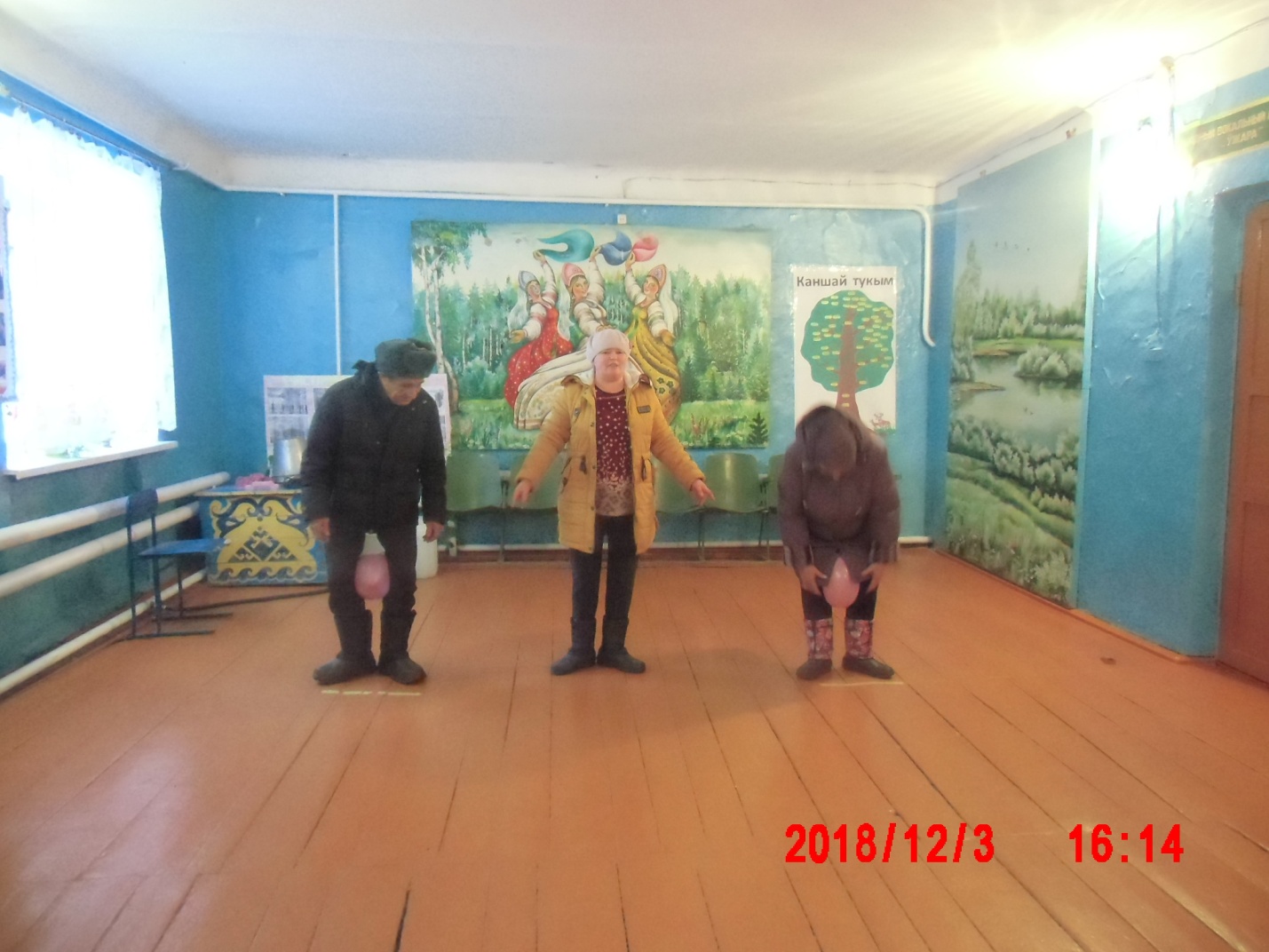 